ОБЩЕСТВО С ОГРАНИЧЕННОЙ ОТВЕТСТВЕННОСТЬЮ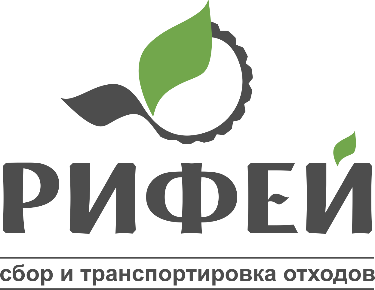 «Компания «РИФЕЙ»622001, Свердловская область, г. Нижний Тагил, Черноисточинский тракт, 14+7(3435) 36-33-77rifey-apo1@mail.ruУважаемые жители,Доводим до вашего сведения график бесконтейнерного сбора твердых коммунальных отходов по территории Сосьвинского ГО пгт. Сосьва (помешочный сбор) 01.06.2020Обращаем Ваше внимание, что в соответствии с разъяснениями Минприроды РФ от 11.10.2019 г. услуга по обращению с твердыми коммунальными отходами (ТКО) не распространяется на сбор и вывоз строительного мусора, веток, спила деревьев, травы, ртутных ламп, автомобильных шин, разобранных стаек, плёнки и стекло от теплиц.При помешочном сборе потребитель к указанному в графике времени складирует тару с отходами (пакеты, мешки) у края проезжей части дороги. Подборщик самостоятельно производит погрузку отходов в мусоровоз.График вывоза носит тестовый характер, в случае изменений, граждане будут дополнительно оповещены через сайт Регионального оператора http://rif.ecotko.ru/ , а также через сайт администрации городского округа.Допускается отклонение от графика движения по времени в следующих случаях: - отсутствие возможности проезда (гололед, не расчищенные дороги, припаркованный транспорт);- поломка автомобиляПо всем случаям нарушения графика или не вывоза твердых коммунальных отходов, Вы можете обратиться в диспетчерскую службу ООО «Компания «РИФЕЙ» по телефону: 8/34384/9-41-04 с 8.00 до 20.00 ежедневноРайон АдресНомер домаПериодичность
 вывозаВремя  сбора пгт. Сосьваул. Свободы 25пн., чт.с 18:00 до 21:00пгт. Сосьвапер. Урицкого 6пн., чт.с 18:00 до 21:00пгт. Сосьваул. Ломоносова3пн., чт.с 18:00 до 21:00пгт. Сосьваул. Ленина 55,75,77,66пн., чт.с 18:00 до 21:00пгт. Сосьваул. Толмачева 57,59пн., чт.с 18:00 до 21:00пгт. Сосьваул. Карла Маркса2пн., чт.с 18:00 до 21:00пгт. Сосьваул. Братьев Кочкиных 2,3,3а,4пн., чт.с 18:00 до 21:00пгт. Сосьваул. Дорожная 1пн., чт.с 18:00 до 21:00пгт. Сосьваул. Митина 77,122,136,138пн., чт.с 18:00 до 21:00пгт. Сосьваул. Братьев Чубаровых 25вт., пт.с 18:00 до 21:00пгт. Сосьваул. Виктора Романова 61,63,65,67,69,71,73вт., пт.с 18:00 до 21:00пгт. Сосьвапер. Фадеева 83вт., пт.с 18:00 до 21:00пгт. Сосьваул. Щелканова 122,114,116вт., пт.с 18:00 до 21:00пгт. Сосьваул. Щелканова2,4,5,7,8,9,11,16,19авт., пт.с 18:00 до 21:00пгт. Сосьваул. Строителей29,22,31,24,33,26вт., пт.с 18:00 до 21:00пгт. Сосьваул. Балдина 27,37,54ср.с 18:00 до 21:00пгт. Сосьваул. Пер. Заводской 1,2,3,4,5,6,7,8,9,10ср.с 18:00 до 21:00пгт. Сосьваул. Гирева 36,76,36аср.с 18:00 до 21:00пгт. Сосьваул. Щелканова 21аср.с 18:00 до 21:00пгт. Сосьваул. Луначарского31,33ср.с 18:00 до 21:00пгт. Сосьваул. Кирова 3сб.с 10:00 до 13:00пгт. Сосьваул. Октябрьская  30, 32, 34, 42а, 44, 48сб.с 10:00 до 13:00пгт. Сосьваул. Свободы54сб.с 10:00 до 13:00пгт. Сосьваул. Ломоносова 56,54,79,77,75сб.с 10:00 до 13:00пгт. Сосьваул. Лесная 52а,49,47,45сб.с 10:00 до 13:00пгт. Сосьваул. Урицкого 15сб.с 10:00 до 13:00